LET’S GO TO SCHOOL								21st April 2020Bugs Team, Bugs Team, one, two, three!Look at the pictures and say with me: Schoolbag! Pencil! Crayon! Glue! Scissors! Book!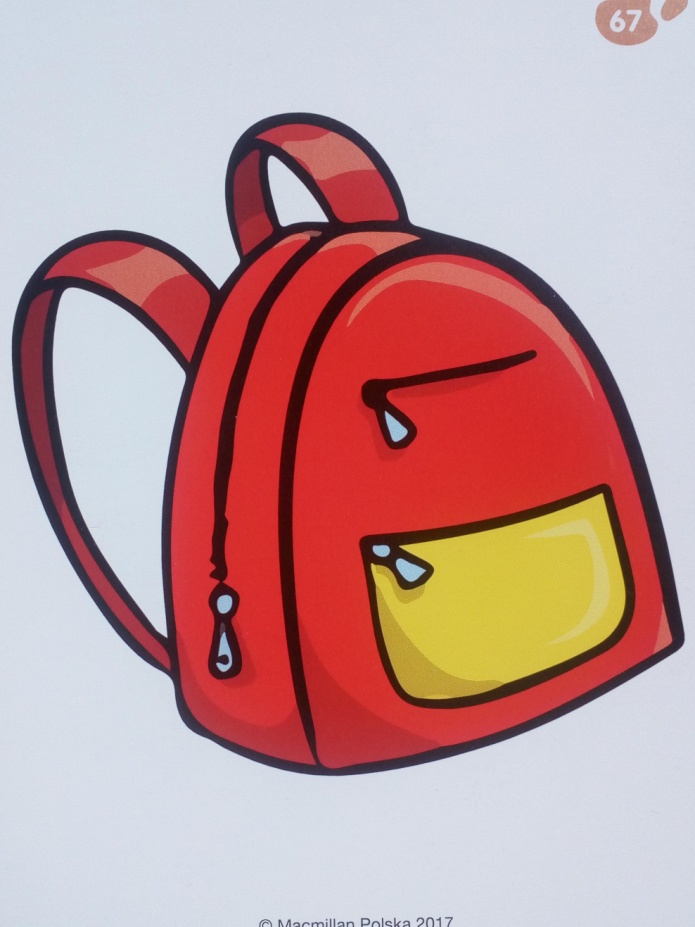  schoolbag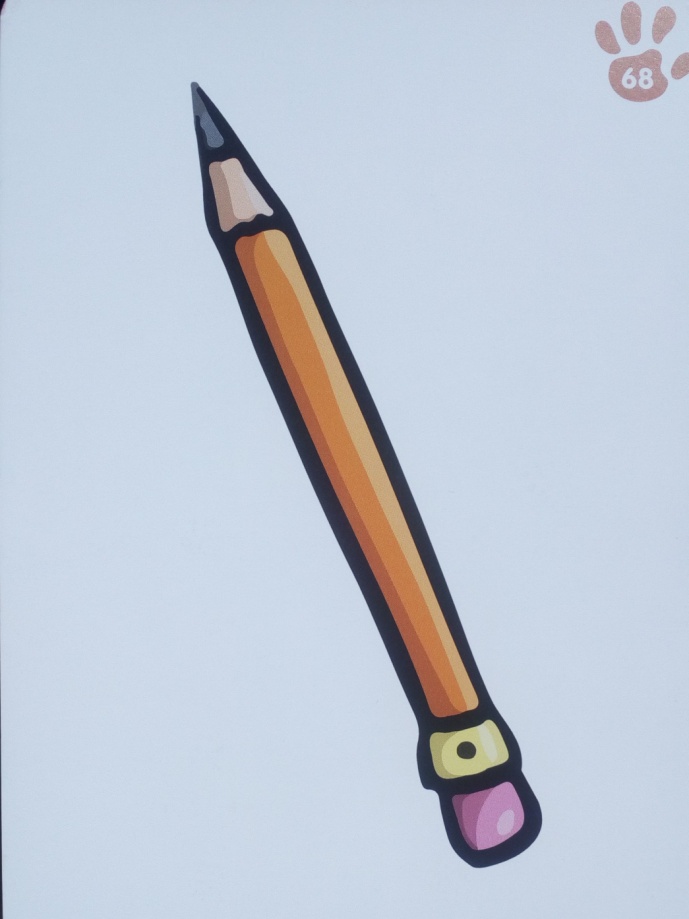  pencil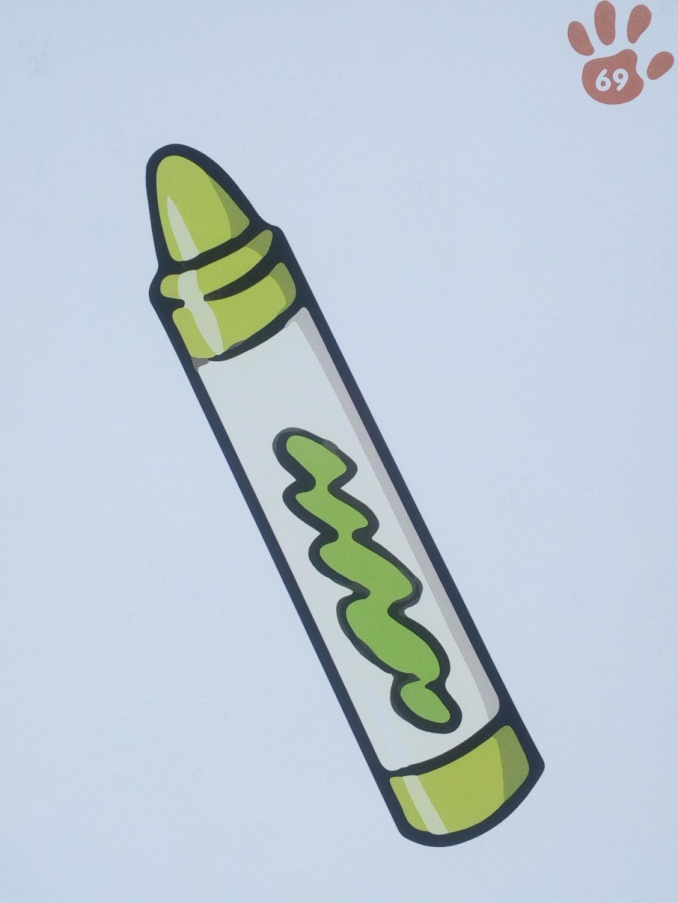 crayon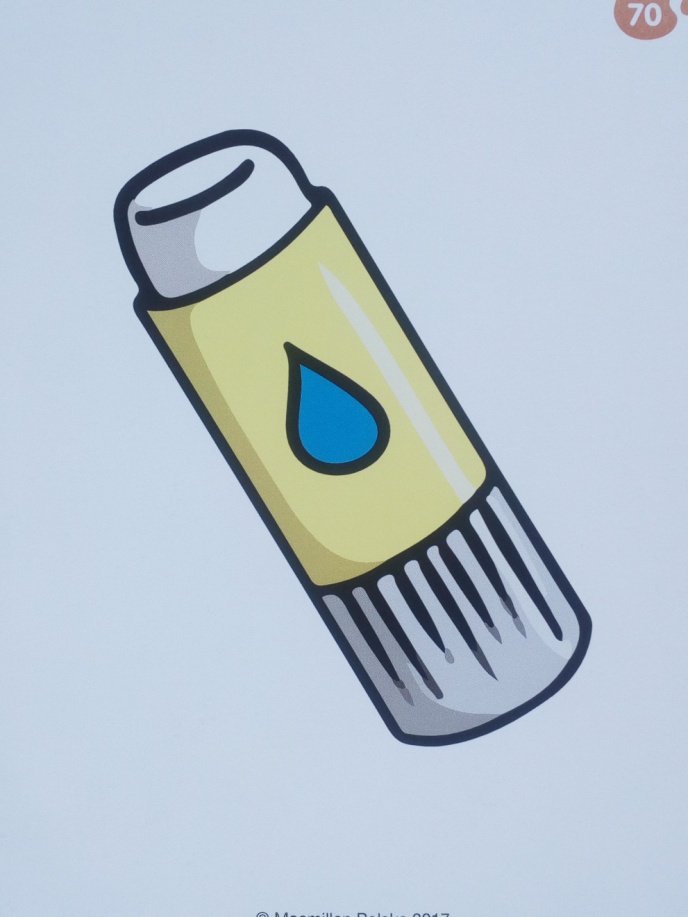 glue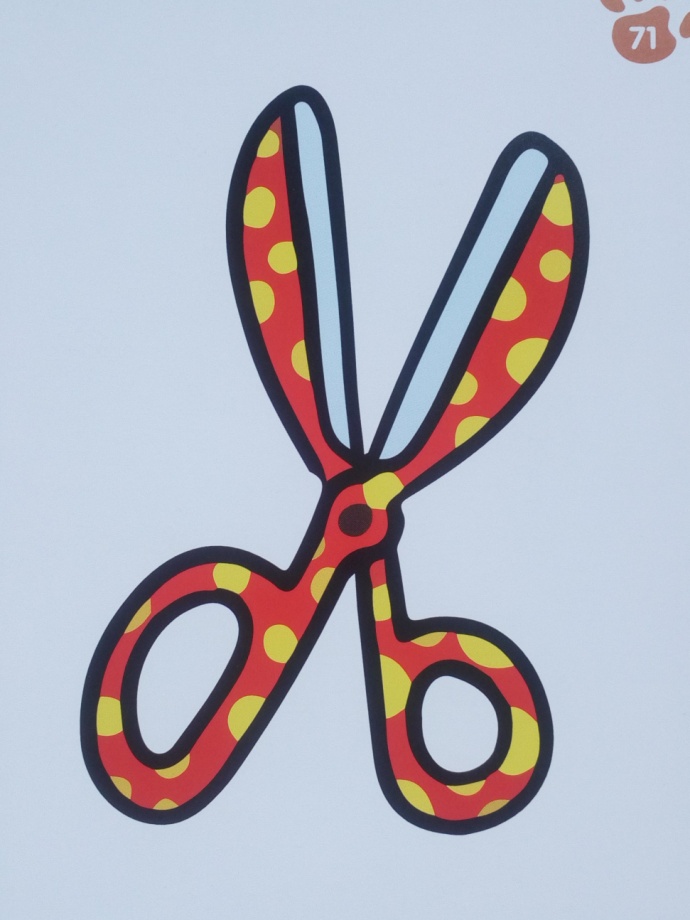 scissors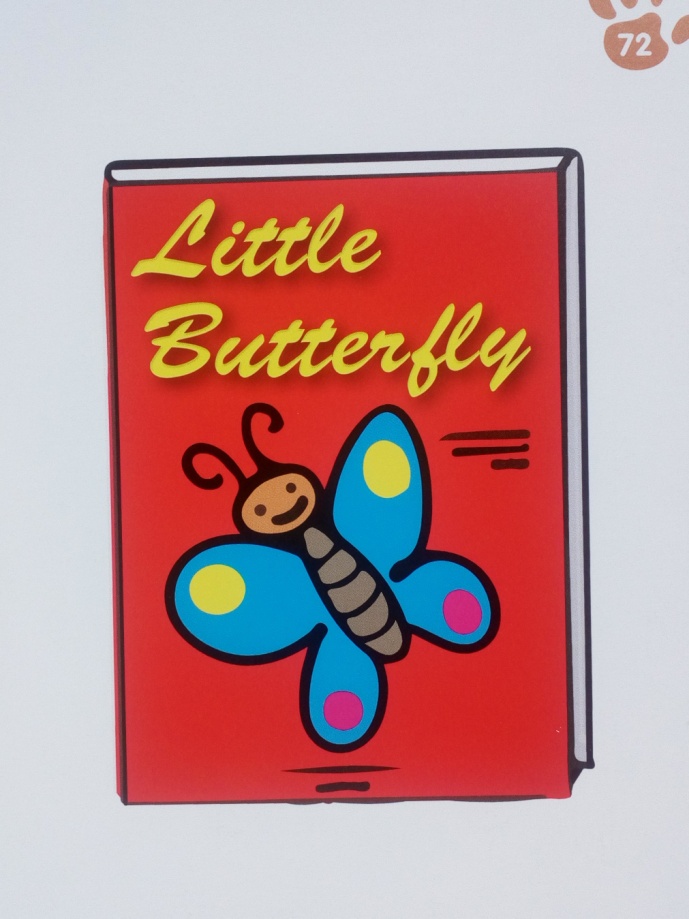 bookA teraz zabawa manualna!Proszę wydrukować z dołączonej karty pracy plecaki i przybory szkolne. Wyciąć wszystkie elementy, skleić plecaki, a następnie, wkładać i wyjmować poszczególne przybory opisując czynności po angielsku.Can I have a yellow crayon, please?A yellow crayon? Here you are.Thank you.Can I have some scissors, please?Scissors? Here you are.Thank you.Can I have some glue, please.Glue? Here you are.Thank you.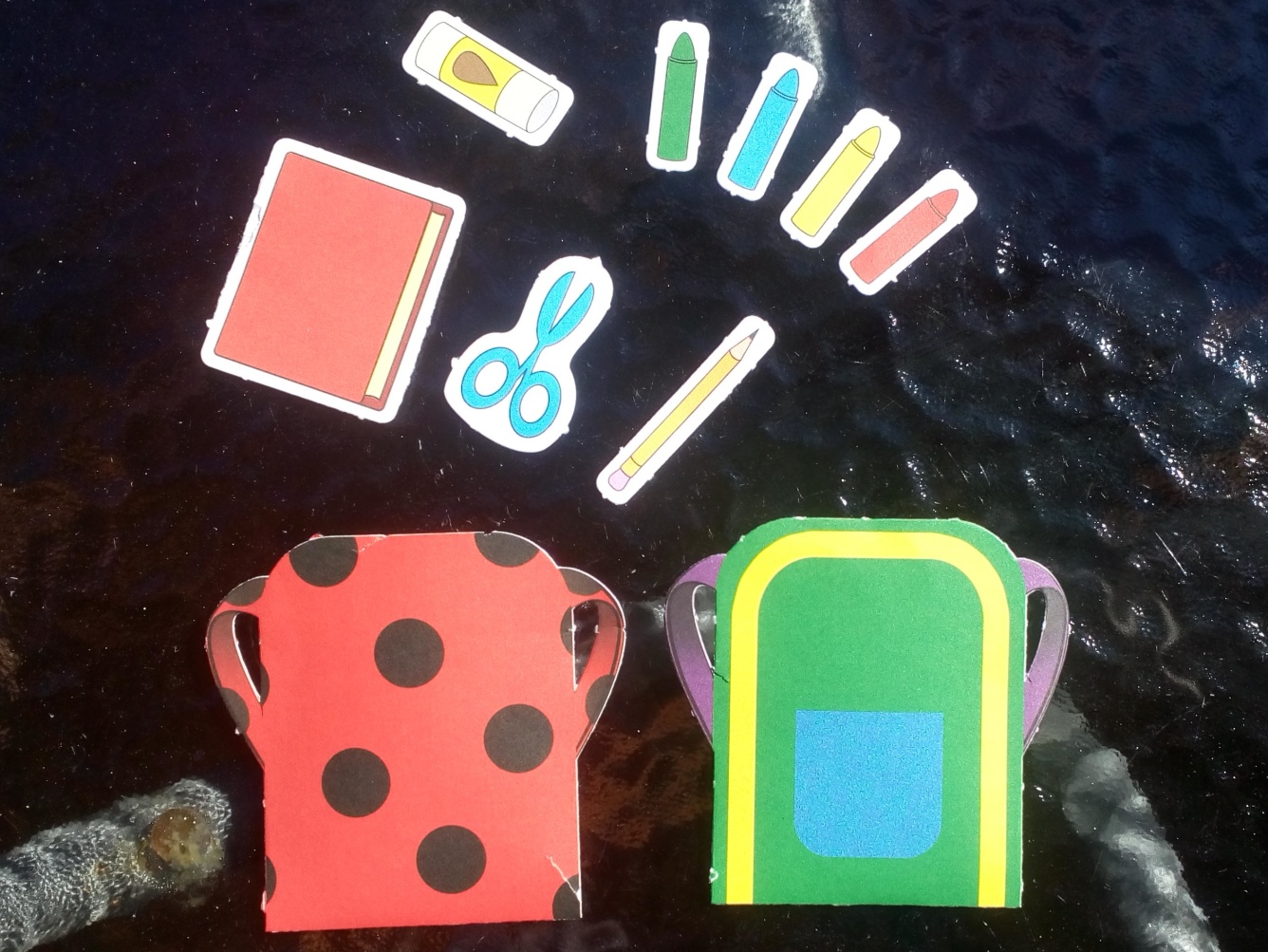 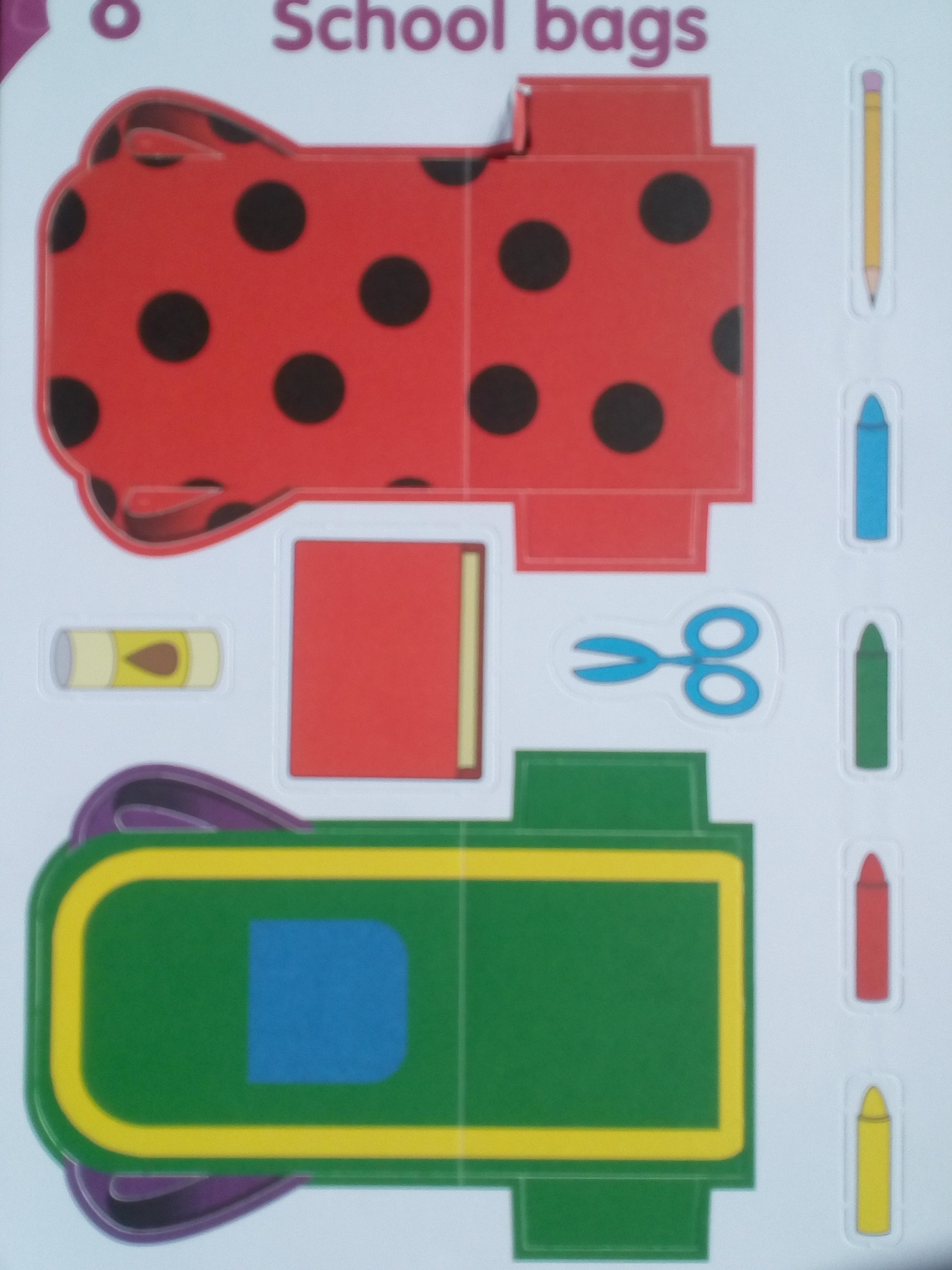 Pokoloruj zgodnie z instrukcją i powiedz:The schoolbag is red and green.What colour is the pencil? It’s black.I’ve got a blue and orange book. itp.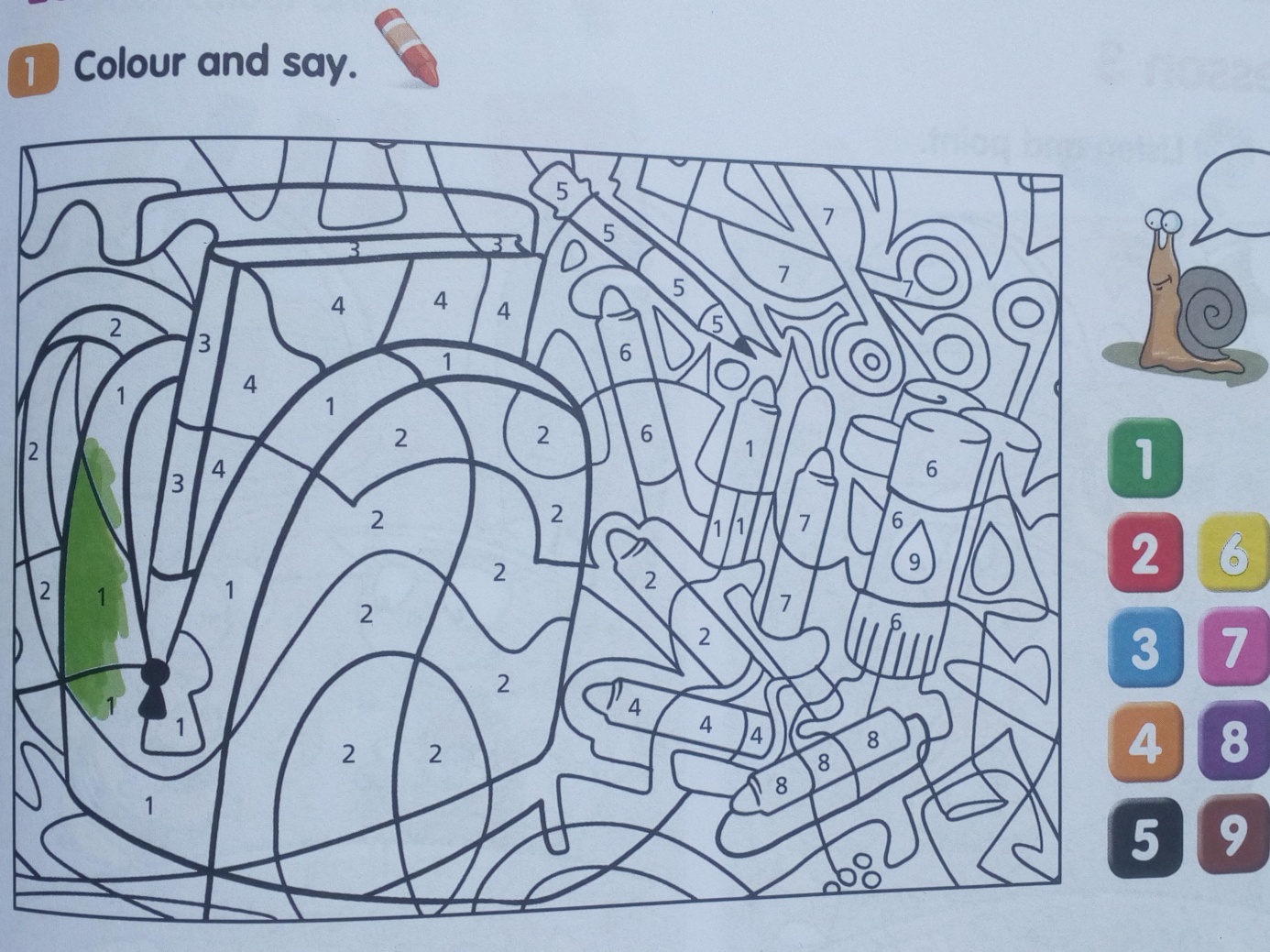 Opracowane na podstawie Bugs Team Starter, wyd. Macmillan